Дом ученика средњих школа Ивањица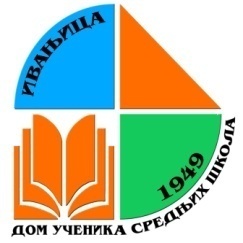 Број: Датум: 30.03. 2018.г.                             Ј Е Л О В Н И К  БР. 1.НАПОМЕНА: ЈЕЛОВНИЦИ ЋЕ СЕ ПРИМЕЊИВАТИ НАИЗМЕНИЧНО ПО 7 ДАНА,  ПОЧЕВШИ ОД 10.04.2018. ГОДИНЕ.  У случају да у Дому током викенда остане мање од 20 ученика биће им подељена сува храна у суботу - сва три оброка, и у недељу за доручак и  ручак. Ученици за доручак имају право на обе врсте јела и слатки и слани оброк. За ручак и вечеру бирају једно од два понуђена јела.        Шеф службе исхране                                                                                                          ДИРЕКТОР               Љиљана Ивановић,с.р.                                                                                                   Горан Боторић,с.р.                ___________________                                                                                                    ________________       ОброкДанДоручакРучакВечераПонедељакХлеб, чај или какао са млеком 1.Алпска кобасица, сир за мазање – бисер 2.Мед, маслацХлеб,салата, сок, колач1. Пире  са пилећим месом2.Чорбаст пасуљ са сланином Хлеб, воће, кисело млеко, сир , кајмак1.Омлет са шампињонима2.  Попара УторакХлеб, млеко или јогурт1.Паризер, крем сир2.ЕурокремХлеб, супа, салата, пудинг1. Мусака 2.Барени грашак и шаргарепа са свињским месомХлеб,  мајонез, јогурт, воће1.Пљескавица у лепињи 2.Шунка и качкаваљ у лепињиСредаХлеб,чај 1.Мармелада,маргаринГотово пециво2.Сардина              ПОСНОХлеб, салата, воће, посна чорба или супа1. Пире са свињским ћевапом2.Рестован кромпир са рибом,        ПОСНО                              Хлеб, компот1.Запечена макарона са сиром и јајима, јогурт2.Пржени кромпир, гирице, кечап       ПОСНО                         ЧетвртакХлеб, чај или бела кафа1. Месни нарезак2.Еурокрем,Хлеб,   салата,   колач, сок1.Кромпир чорба са јунећим месом, 2.Ћуфте и макарона    Јогурт,  воће, 1.Пржена јаја са сланином, хлеб, ајвар2.Бурек са месомПетакХлеб,  чај                                1.Мармелада, маргаринМусли   2. Паштета од туне  ПОСНО       Хлеб, салата, посна супа, посни колач, лимунада1.Боранија са свињским месом2.Рестован пасуљ, риба.                                                             ПОСНОХлеб, фета сир,  кечап, мајонез, воће         1.  Пржена јаја2. Помфрит,  сардина                                      ПОСНОСуботаХлеб, млеко дуготрајно1.Чајна кобасица2. Мед, маслацХлеб,салата, воће, колач1.Пржени кромпир са свињском  шницлом2.Суви врат, крем сирСок, колач1.Уштипци са фета сиром2.  Погачице са сиромНедељаХлеб, млеко дуготрајно1.Месни нарезак2.ЕурокремХлеб, салата, колач, сок1.Пилав с пилећим батацима2.Барена сланина, сир за мазање - бисерХлеб, сенф, сир, кроасан са кремом1.Пржени кромпир са паризером 2.Кајгана са кобасицом